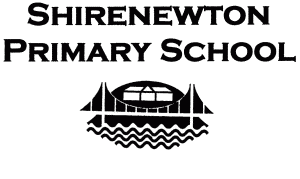 School Council Meeting Minutes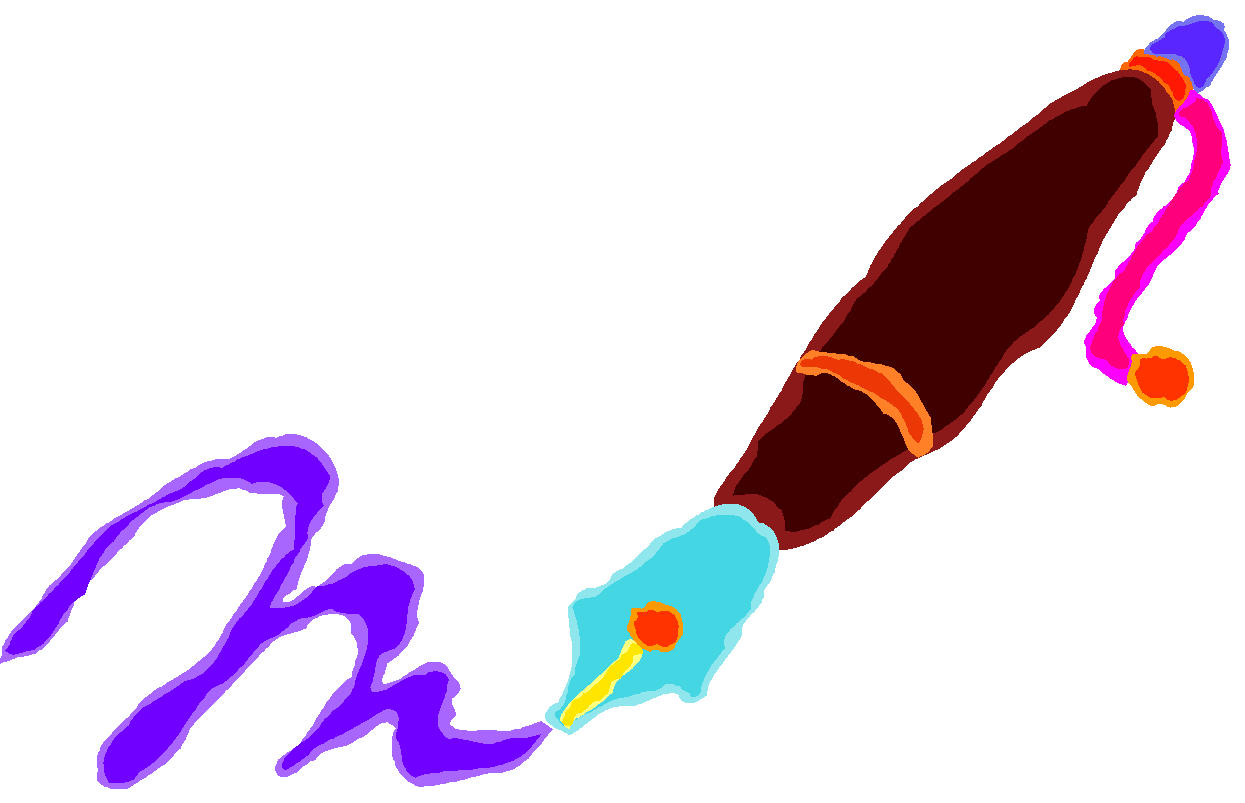 AGENDA/MINUTES/ACTIONSPresent:Millie, Tomos, Evie, James, Will, Jasmine, Henry, Ava, Amber, Jacob, Myles and Kara. Chaired by Mrs Burgham and EvieApologies: NoneChair - EvieVice Chair - TomosSecretary - MillieVice Secretary Jasmine/JamesMinutes taken today by Millie Agenda:Give out badges to the children that were previously awayDiscuss Community Council Logo competitionMinutes:Shared the conversation with Tomos about the Community Council Logo designs (visit from Keith Dunn)Discussed and shared ideas and ways we can design the Logo. Reminded the children that Keith had mentioned that in the middle of Shirenewton is the church which could be used in logos.Can use pens/pencils,paint or ICT £60 prize money Entries being collected by Keith Dunn - 14th February (entries to be completed by Friday 11th Feb ready for Monday)Mrs Burgham to check if we can open the competition to the whole school (email Keith)Mrs Burgham to email staff to ask for planning and design time for logos. Next Meeting: LogosDiscuss Ideas for Red Nose Day Friday 18th MarchSchool Council boxes/questions/ideas Intro/discuss Children's Rights20.1.22Meeting Place: Hall Time: 2.45